Schulverein Dorf-Lake e.V.
Steinhügel 54
58455 Witten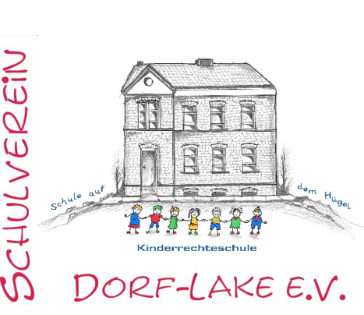 Beitrittserklärung
Hiermit beantrage ich die Aufnahme in den Schulverein Dorf-Lake e. V. WittenName, Vorname	. . . . . . . . . . . . . . . . . . . . . . . . . . . . . . . . . . . . . . . . . . . . . . . . . . . . . . . . . . . .Geburtsdatum	. . . . . . . . . . . . . . . . . . . . . . . . . . . . . . . . . . . . . . . . . . . . . . . . . . . . . . . . . . . .Anschrift 		. . . . . . . . . . . . . . . . . . . . . . . . . . . . . . . . . . . . . . . . . . . . . . . . . . . . . . . . . . . .Telefon		. . . . . . . . . . . . . . . . . . . . . . . . . . . . . . . . . . . . . . . . . . . . . . . . . . . . . . . . . . . .E-Mail-Adresse	. . . . . . . . . . . . . . . . . . . . . . . . . . . . . . . . . . . . . . . . . . . . . . . . . . . . . . . . . . . .Mein Kind ist / meine Kinder sind: . . . . . . . . . . . . . . . . . . . . . . . . . . . . . . . . . . . (Klasse . . . . . . . )

					. . . . . . . . . . . . . . . . . . . . . . . . . . . . . . . . . . . (Klasse . . . . . . . )Ich ermächtige den Schulverein Dorf-Lake e. V. Witten, meinen Mitgliedsbeitrag in Höhe von
	€ 	pro Schulhalbjahr (Mindestbeitrag 6,- €) halbjährlich per Lastschrift von 
. . . . . . . . . . .  		meinem folgenden Konto einzuziehen. Gleichzeitig weise ich mein Kreditinstitut an, die vom Schulverein Dorf-Lake e. V. auf mein Konto gezogenen Lastschriften einzulösen. 
(Es ist keine gesonderte Meldung an das Kreditinstitut nötig.)
SEPA-Lastschriftmandat
Gläubiger-Identifikationsnummer des Schulvereins: DE 52 ZZZ 00000 564 737Kontonummer / IBAN	. . . . . . . . . . . . . . . . . . . . . . . . . . . . . . . . . . . . . . . . . . . . . . . . . . . .Bankleitzahl / BIC		. . . . . . . . . . . . . . . . . . . . . . . . . . . . . . . . . . . . . . . . . . . . . . . . . . . .Geldinstitut 			. . . . . . . . . . . . . . . . . . . . . . . . . . . . . . . . . . . . . . . . . . . . . . . . . . . .Kontoinhaber			. . . . . . . . . . . . . . . . . . . . . . . . . . . . . . . . . . . . . . . . . . . . . . . . . . . .Ort/Datum    . . . . . . . . . . . . . . . . . . . . . . . . .    Unterschrift   . . . . . . . . . . . . . . . . . . . . . . . . .Meine Mitgliedschaft erlischt automatisch mit Ausscheiden meines Kindes / meiner Kinder aus der Dorfschule.20% meines Mitgliedbeitrages fließen in die Klassenkassen der Klasse meines Kindes / meiner Kinder.Meine Mitgliedsnummer (Mandatsreferenz) wird mir separat mitgeteilt.Ich bin damit einverstanden, per E-Mail kontaktiert zu werden, wenn Helfer bei Veranstaltungen benötigt werden.